 SHUKOOR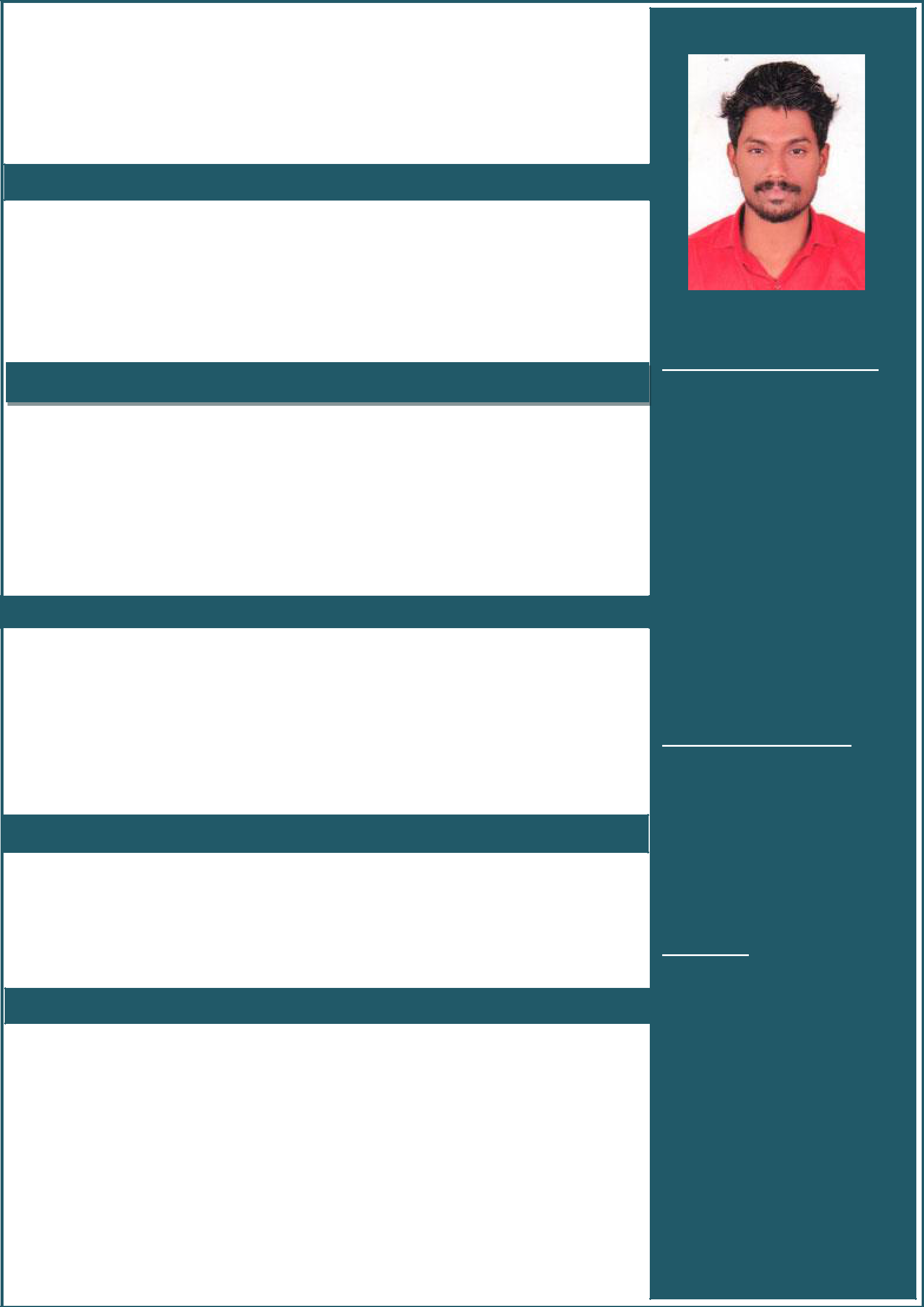 CAREER OBJECTIVE‘To work in a responsible position in a professional and dynamic organization which willprovide me an opportunity to deploy my strength and skills and at the same time, provide me with the exposure to enhance my knowledge and capabilities.TECHNICAL QUALIFICATIONITI FITTER(Ministry of skill development and entrepreneurship ) (National council for vocational training)CNC,VMC(Machine operator and programmer) (National skill development corporation )EXPERIENCE1 Year Assistant Fitter  in Karnadaka Yathinahole project.2.5 Months Assistant Fitter in Viatnam CANAN HYDRO Power Project3 Months Assistant Fitter in Viatnam CANAN HYDRO  Power Project15 Days working in LaosEDUCATIONAL QUALIFICATIONSHSE Commerce(Board of Higher Secondary Examination - Kerala)SSLC(Board of Public Examination - Kerala)PERSONAL DETAILSEMAIL:Shukoor-397283@gulfjobseeker.com TECHNICAL SKILLSMS OFFICECOMPUTER OPERATIONSINTERNET OPERATIONSHOBBIESPLAYING FOOTBALLLISTENING MUSIC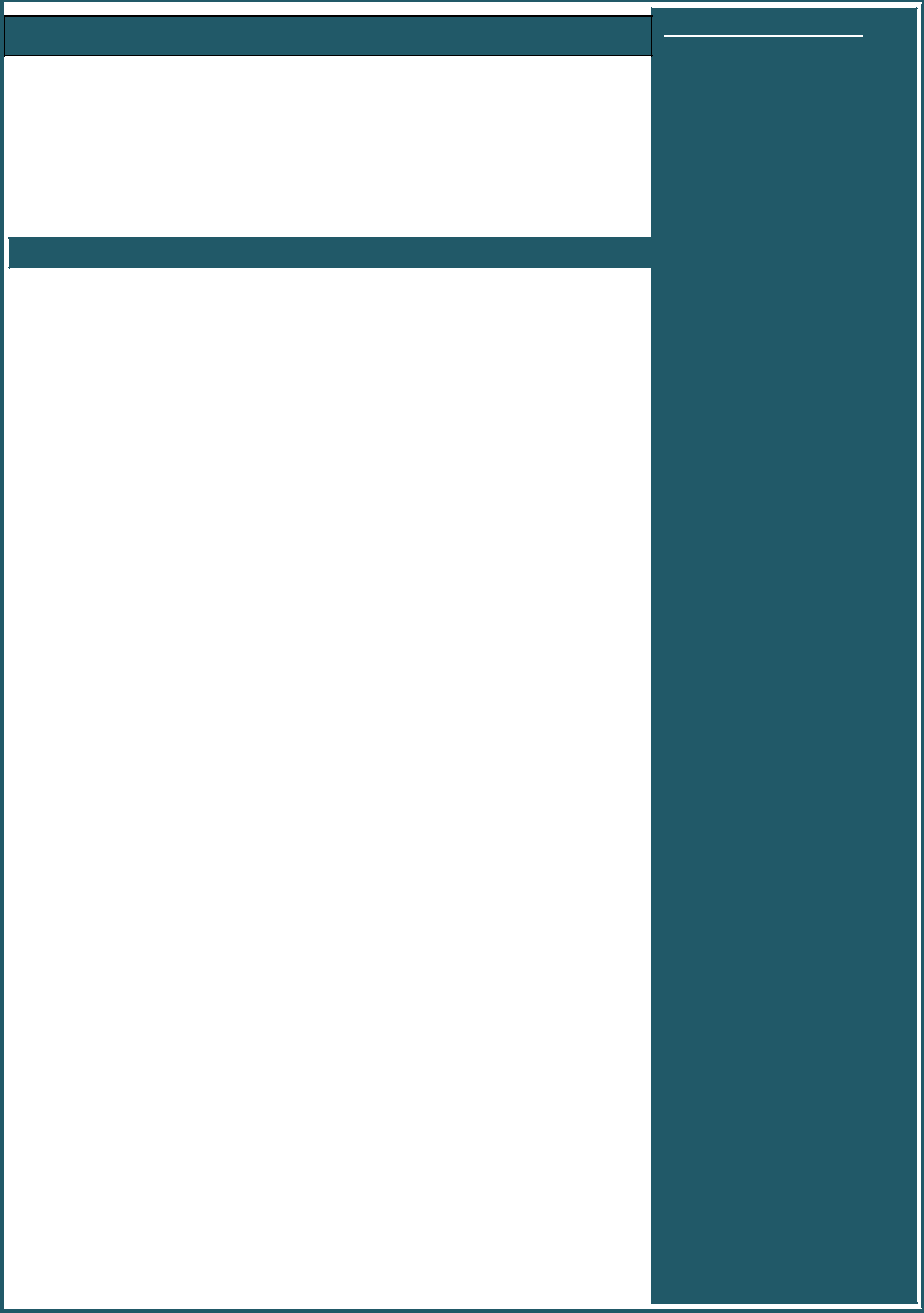 PASSPORT DETAILSDate of Expiry  : 28/02/2026DECLARATIONCI hereby declare that all the details furnished above are true and correct tothe best of my knowledge.DATE	:	SHUKOORPLACE  :LINGUISTIC ABILITYMALAYALAMENGLISHHINDIDate of Birth:   28-01-1997:   28-01-1997Sex:MALEMarital Status:SINGLEReligion:ISLAM➢Date of Issue: 01/03/2016